Publicado en  el 30/09/2016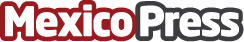 Las carreras universitarias del futuro para América y el mundoHoy en día la tecnología está siendo parte fundamental de nuestra vida diaria, teniendo en cuenta las actualizaciones que se han hecho en estos últimos años, hay cinco carreras muy importantes que serán en un futuro la clave del avance tecnológico y humano para tener un panorama laboral más amplio, el éxito del futuro está en estas cinco carreras clave estudiantilesDatos de contacto:Nota de prensa publicada en: https://www.mexicopress.com.mx/las-carreras-universitarias-del-futuro-para Categorías: Internacional Educación Consumo http://www.mexicopress.com.mx